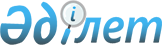 Көші-қон саясаты жөніндегі консультативтік комитет құрамына өзгерістер енгізу туралыЕуразиялық экономикалық комиссия Алқасының 2015 жылғы 24 ақпандағы № 13 өкімі.
      1. Еуразиялық экономикалық комиссия Алқасының 2012 жылғы 30 тамыздағы № 154 шешімімен бекітілген Көші-қон саясаты жөніндегі консультативтік комитет құрамына мынадай өзгерістер енгізілсін:
      а) Консультативтік комитет құрамына мына адамдар енгізілсін:
                               Армения Республикасынан
                              Қазақстан Республикасынан
                                     Ресей Федерациясынан
      б) Консультативтік комитет мүшелерінің жаңа лауазымдары көрсетілсін:
      в) мынадай мазмұндағы "Тәуелсіз сарапшылар" бөлімімен толықтырылсын:                         "Тәуелсіз сарапшылар
      г) Әбілқасымова М.Е., Сарбасов А.А., Сұлтанов Р.С. және Шығамбаев Д.Б. Консультативтік комитет құрамынан шығарылсын.
      2. Осы Өкім ресми жарияланған күнінен бастап күнтізбелік 10 күн өткен соң күшіне енеді. 
					© 2012. Қазақстан Республикасы Әділет министрлігінің «Қазақстан Республикасының Заңнама және құқықтық ақпарат институты» ШЖҚ РМК
				
Еганян
Гагик Кимович
Армения Республикасының Аумақтық басқару және төтенше жағдайлар жөніндегі министрлігінің Мемлекеттік көші-қон қызметінің бастығы
Жантасов
Темірлан Бекетұлы
Қазақстан Республикасы Ұлттық экономика министрлігінің Халықаралық экономикалық интеграция департаменті Бірыңғай экономикалық кеңістікті қалыптастыру мәселелері жөніндегі басқарма басшысы
Ыбырай 
Талғат Қарекеұлы 
Қазақстан Республикасы Сыртқы істер министрлігінің Еуразиялық интеграция департаменті директорының орынбасары
Қаржаубаев  
Аслан Жұмағалиұлы 
Қазақстан Республикасы Денсаулық сақтау және әлеуметтік даму министрлігінің Еңбек, әлеуметтік қорғау және көші-қон комитеті төрағасының орынбасары
Көзжанова
Майраш Сапарбекқызы
Қазақстан Республикасы Денсаулық сақтау және әлеуметтік даму министрлігінің Әлеуметтік қамтамасыз ету және әлеуметтік сақтандыру департаментінің директоры
Пак
Лариса Юн-Бойевна
Қазақстан Республикасы Денсаулық сақтау және әлеуметтік даму министрлігінің Алматы қаласы бойынша Медициналық және фармацевтикалық қызметті бақылау комитетінің Департамент директоры 
Евдокимов
Михаил Николаевич
Ресей Федерациясы Сыртқы істер министрлігінің ТМД елдері Бірінші департаментінің директоры;  
Бусс
Виктор Эвальтович
Қазақстан Республикасы Ұлттық экономика министрлігінің Әлеуметтік, көші-қон саясаты және мемлекеттік органдарды дамыту департаменті директорының орынбасары 
Карагодин
Максим Михайлович
Ресей Федерациясы Экономикалық даму министрлігінің Әлеуметтік даму және инновация департаменті директорының орынбасары;
Алтаев
Нұржан Бауыржанұлы
Қазақстан Республикасы Ұлттық кәсіпкерлер палатасы басқарма төрағасының орынбасары
Ақмұрзина
Ляззат Жексенбайқызы
"KAZENERGY" мұнай-газ және энергетика кешені ұйымдары Қазақстандық қауымдастығының адам капиталын дамыту жөніндегі директоры
Карягин 
Владимир Николаевич
"Республикалық кәсіпкерлік конфедерациясы" заңды тұлғалар одағы төралқасының  төрағасы
Қожалиева
Тоғжан Бақытжанқызы
"KAZENERGY" мұнай-газ және энергетика кешені ұйымдары Қазақстандық қауымдастығының адам капиталын дамыту жөніндегі атқарушы директоры
Сихаев
Марлен Айдарұлы
"Кен өндіру және кен-металлургия кәсіпорындарының республикалық қауымдастығы" заңды тұлғалар бірлестігінің HR-жобалары жөніндегі департамент директоры 
Сукуров
Нұрболат Николаевич
Қазақстан Республикасы Ұлттық кәсіпкерлер палатасының Мәскеу қаласындағы Еуразиялық экономикалық комиссиядағы Өкілдігінің директоры
Халевинский
Игорь Васильевич
"Еңбек көші-қоны" Халықаралық альянсы коммерциялық емес әріптестіктің сарапшылық кеңесінің төрағасы";
      Еуразиялық экономикалық комиссия         Алқасының Төрағасы                            В. Христенко
